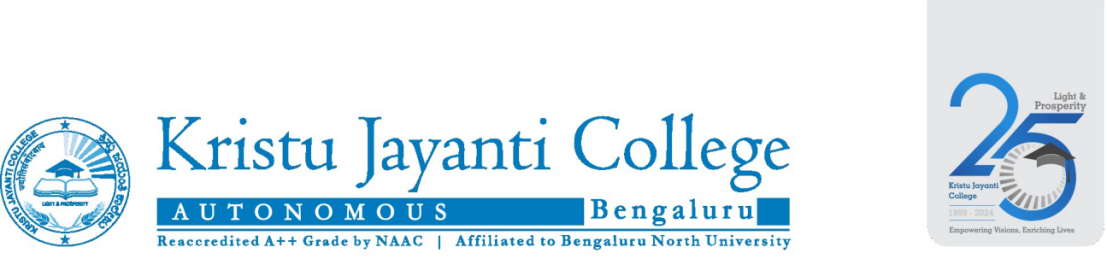 UNITED NATIONS ACADEMIC IMPACT HUB FOR SDG1Kristu Jayanti Excellence Award for Implementation of Sustainable Development Goals in EducationCover Letter:Brief introduction and overview of the school's commitment to SDG implementation.Explanation of the specific SDG(s) the school is addressing.B. Executive Summary:Concise summary of the school's SDG initiatives.Key achievements and impact on the school community.C. Detailed Description of SDG Initiatives:Comprehensive overview of the initiatives undertaken for each selected SDG.Evidence of planning, implementation and ongoing commitment.Mention the duration , the school has supported a specific SDG through itsInitiatives.Data and statistics displaying the impact of the initiatives (Number of Beneficiaries).D. Innovation and Creativity:Highlight the  innovative and creative approaches used in the implementation of SDGs.Highlight unique projects, events or programs that set the school apart.E. Partnerships and Collaborations:Outline the partnerships or collaborations with local communities, NGOs, or other institutions.Describe how these partnerships contributed to the success of SDG implementation.F. Student and Community Involvement: Provide an overview of the involvement and enthusiasm of both students and staff in activities related to the Sustainable Development Goals (SDGs), including the total count of students and staff within the institution, along with specific figures highlighting the number of participants engaged in the SDG-related initiatives.Describe the community outreach programs initiated by the school.G. Monitoring and Evaluation:Provide information on the monitoring and evaluation mechanisms used to assess the effectiveness of SDG initiatives.Include feedback from stakeholders, students, and faculty.H. Challenges and Lessons Learned:Identify challenges faced during SDG implementation.Discuss the strategies implemented by the school to tackle these challenges and mention the newfound insights gained through the process.I. Supporting Documents:Any relevant documentation such as photos (Preferably Geotagged), videos, reports, and testimonials.Letters of appreciation from Local or National Authorities, NGOs or partnerorganizations.Letters of appreciation from the parent institution / Trust  will not be considered.Save the supporting documents in a google drive- folder and provide the link toaccess the supporting documents in the reports.Summary Name of the SchoolAffliliation(CBSE/State/CISCE)Level(Primary/High/Secondary)Address of the SchoolCityState CountryYear of establishmentNumber of Students Number of Teaching StaffNumber of Non-Teaching StaffDetails of Head of InstitutionName:Phone Number:Email:Contact PersonName:Phone Number:Email:Name of SDG  ImplementedNo. of Activities executed to contribute to the particular SDGNumber of Students and Teachers participated in the activitiesNo.of beneficiariesNo.of years,the school has supported a specific SDG Proof Documents for the activities (Activity Report with geotagged photographs - Save the documents in a google drive and share the link)